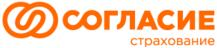 Медицинская помощь по программе ДМС «АНТИКЛЕЩ» оказывается при наличии полиса и паспорта следующими лечебно-профилактическими учреждениями:Отдел ДМС филиала в Удмуртской Республике г. Ижевск, ул. Пушкинская, 2688(3412) 659-255, 912-912, пн.-чт. 8.30-17.30, пт. 8.30-16.15Круглосуточный медицинский пульт Страховой компании «Согласие»: 8 800 250 0101 (звонок по России бесплатный)Наименование ЛПУАдресТелефон, режим работыБУЗ УР «Республиканская клиническая инфекционная больница МЗ УР»г. Ижевск, ул. Труда, 178(3412) 21-96-51(платное отделение) 08.00-15.00 будниИзвлечение клеща, выдача антибиотиков, введение иммуноглобулина по результатам анализа              ООО «Центр аллергологии и иммунологии»г. Ижевск, ул. Карла Маркса, 393 8(3412) 47-47-36, будни 8.00-17.00Извлечение клеща, выдача антибиотиков, введение иммуноглобулина по результатам анализаООО "Республиканский центр иммунологии и аллергологии" (Аллегро)г. Ижевск, Воткинское шоссе, 1168(3412) 330-770, будни 8.00-20.00 (по предварительной записи)Извлечение клеща, выдача антибиотиков, введение иммуноглобулина по результатам анализаООО «Больница для всей семьи» (Медицея)г. Ижевск, ул. Шумайлова, 20а8(3412)65-51-51,65-51-57, будни 08.00-20.00, сб. 9.00-16.00, вс. 9.00-14.00Извлечение клеща, выдача антибиотиков, введение иммуноглобулина по результатам анализаФБУЗ «Центр гигиены и эпидемиологии в УР»г. Ижевск, Ленина, 106+ филиалы по республике(инфекц.лаборатория)8(3412) 63-27-88, будни 8.30-16.00 (только исследование клеща)ФБУЗ «Центр гигиены и эпидемиологии в УР»г. Глазов, ул. Кирова, 27а8(34141)2-84-37 будни 8.30-16.00 (только исследование клеща)ФБУЗ «Центр гигиены и эпидемиологии в УР»п. Игра, ул. Труда, 178(34134)4-22-50 будни 8.30-16.00 (только исследование клеща)ФБУЗ «Центр гигиены и эпидемиологии в УР»г. Можга, ул. Ленина, 88(834139) 3-21-80 будни 8.30-16.00 (только исследование клеща)ФБУЗ «Центр гигиены и эпидемиологии в УР»г. Сарапул, ул. Азина, 298(34147) 4-03-90 будни 8.30-16.00 (только исследование клеща)ФБУЗ «Центр гигиены и эпидемиологии в УР»п. Ува, ул. Советская, 78(34130) 5-18-10 будни 8.30-16.00 (только исследование клеща)ФБУЗ «Центр гигиены и эпидемиологии в УР»г. Воткинск, ул. Свердлова, 118(34145) 5-10-73 будни 8.30-16.00 (только исследование клеща)БУЗ УР «Городская больница № 2» г. Воткинска  г. Воткинск, ул. 1 мая, 93; ул. 1 мая, 1328(34145) 5-25-21 будни,8(34145) 5-15-45 круглосуточно извлечение клеща в инфекц. отделенииООО «Личный доктор»г. Воткинск, ул.Ленина,178(34145)5-46-69 в будни с 8.00 до 16.00 (по предварительной записи)Извлечение клеща, выдача антибиотиков, введение иммуноглобулина по результатам анализа              БУЗ УР «Глазовская межрайонная больница МЗ УР» г. Глазов, ул. Мира, 228(34141) 5-64-27 круглосуточно извлечение клеща в приемн. отделенииБУЗ УР «Можгинская районная больница МЗ УР»г. Можга, ул. Сюгаильская, 198(34139) 3-17-03 будни,8(34139) 3-28-03 круглосуточноБУЗ УР «Сарапульская ГБ1 МЗ УР» г. Сарапул, ул. Первая Дачная,13 8(34147) 3-46-54,3 -24-83круглосуточноБУЗ УР «Дебесская районная больница МЗ УР»с. Дебесы, ул. Советская, 208(34151) 4-17-31 будни, 8(34151) 4-18-43 круглосуточно в приемн. отделении извлечение клещаБУЗ УР «Кизнерская районная больница МЗ УР»  п. Кизнер, ул. Санаторная, 1 8(34154) 3-11-82, круглосуточно В приемном отделении извлечение клещаБУЗ УР «Увинская районная больница МЗ УР» п. Ува, ул.Чкалова, 20,8(34130) 5-11-58, 5-28-21 будни,8(34130) 5-09-93 круглосуточно в приемн. отделении извлечение клещаБУЗ УР «Игринская районная больница МЗ УР»  п. Игра, м/р Нефтяников, 368(34134) 4-16-26 будни,8(34134) 4-19-44, круглосуточно в  приемн. отделении извлечение клещаБУЗ УР «Алнашская районная больница МЗ УР»с. Алнаши, ул. Векшиной, 18(34150)3-13-28 будни,8(34150)3-17-16 круглосуточно в приемн. отделении извлечение клещаБУЗ УР «Балезинская районная больница МЗ УР»п. Балезино, ул. Азина, 178(34166)5-13-24 будни,8(34166)5-15-63 круглосуточно в приемн. отделении извлечение клещаБУЗ УР «Вавожская районная больница МЗ УР»с. Вавож, пер. Зеленый, 78(34155)2-13-55 будни,8(34155)2-14-42 круглосуточно в приемн. отделении извлечение клещаБУЗ УР «Граховская районная больница МЗ УР»с. Грахово, ул. Ачинцева, 208(34163)3-12-64 будни,8(34163)3-19-78 круглосуточно в приемн. отделении извлечение клещаБУЗ УР «Камбарская районная больница МЗ УР»г. Камбарка, ул. Сосновый бор, 18(34153)3-27-27 будниБУЗ УР «Каракулинская районная больница МЗ УР»с. Каракулино, ул. 60 лет Октября, 118(34132)3-12-47 будниБУЗ УР «Кезская районная больница МЗ УР»п. Кез, ул. Больничный городок, 18(34158)3-16-40 будни,8(34158)3-17-03, 8(950)823-14-59 круглосуточно в приемн. отделении извлечение клещаБУЗ УР «Киясовская районная больница МЗ УР»с. Киясово, ул. Трактовая, 58(34133)3-21-52 будниБУЗ УР «Красногорская районная больница МЗ УР»с. Красногорское, ул. Советская, 38(34164)3-14-53 будниБУЗ УР «Малопургинская районная больница МЗ УР»с. Малая Пурга, ул. Пионерская, 518(34138)4-14-95, 8-922-511-98-22 будни,8(34138)4-17-11 круглосуточно в приемн. отделении извлечение клещаБУЗ УР «Селтинская районная больница МЗ УР»с. Селты, ул. Комсомольская, 378(34159)3-12-57 будни,8(34159)3-11-08 круглосуточно в приемн. отделении извлечение клещаБУЗ УР «Сюмсинская районная больница МЗ УР»с. Сюмси, ул. Пролетарская, 468(34152)2-21-15 будниБУЗ УР «Шарканская районная больница МЗ УР»с. Шаркан, ул. Советская, 688(34136)3-32-93 будни,8(34136)3-39-00 круглосуточно в приемн. отделении извлечение клещаБУЗ УР «Юкаменская районная больница МЗ УР»с. Юкаменское, ул. Первомайская, 568(34161)2-14-35 будниБУЗ УР «Якшур-Бодьинская районная больница МЗ УР»с. Якшур-Бодья, ул. Володарского, 98(34162)4-13-84 будни,8(34162)4-11-03 круглосуточно в приемн. отделении извлечение клещаБУЗ УР «Ярская районная больница МЗ УР»п. Яр, ул. Советская,31а8(34157)4-15-71 будни